Gala Basın Daveti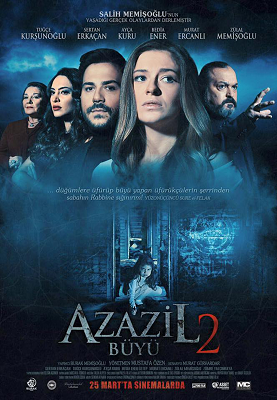 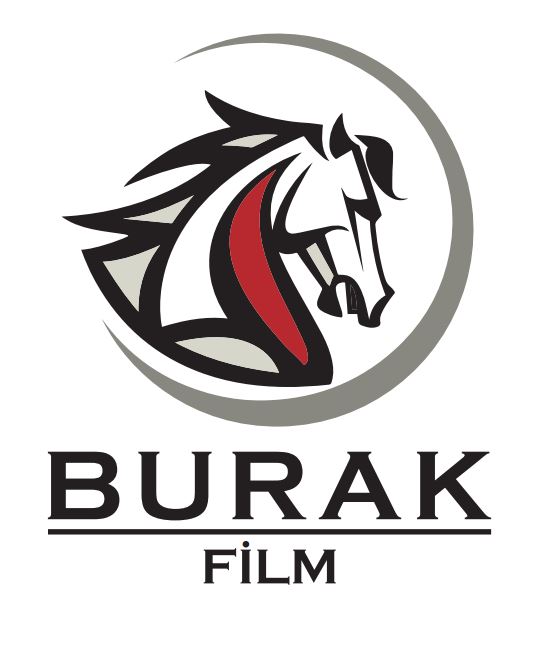 Avantgarde Communication Management   Ali Emrah AksoyMedya İlişkileri UzmanıGsm: 0544 789 21 56AZAZİL 2: BÜYÜSıra dışı vakalarla bizzat kendisine başvuranları “Felak ve Nâs” sûreleri ile normal hayatlarına döndüren bir metafizik ve bio-enerji uzmanı olan Salih Hoca (Salih Memişoğlu), insanların bu gerçekler hakkında bilgilenmesi ve bu tür vakalarla daha bilinçli mücadele etmeleri amacıyla, yaşadığı olayları sinema aracılığıyla daha geniş kitlelere ulaştırmayı hedefliyor. Senaryosu Murat Gürvardar tarafından kaleme alınan ve yönetmenliğini Mustafa Özen’in yaptığı Azazil 2: Büyü, 25 Mart 2016 Cuma günü 150 sinemada birden seyirci ile buluşacak. Gişe geliri sosyal sorumluluk projesi kapsamında Dünya Şehit Çocukları Vakfı’na bağışlanacak korku – drama türündeki filmin yapımcılığını ise Burak Memişoğlu üstleniyor.Başrollerini Ayça Kuru, Tuğçe Kurşunluoğlu, Bedia Ener, Sertan Erkaçan, Murat Ercanlı ve Zülal Memişoğlu’nun paylaştığı Azazil 2:Büyü’nün galasına sanat ve oyuncu camiasından ünlü isimler davetli olarak katılacak. Konuk oyuncularımız Alişan ve Mehmet Aslan ile Lerzan Mutlu, Çağla Şıkel, Gürkan Uygun, Erkan Petekkaya, Şoray Uzun, survivor yarışmacılarından Turabi ve Anıl filmimizin özel gösteriminde bizlerle olacak.Konusu ve içeriğiyle klasik korku filmlerinden farklı olan Azazil 2: Büyü’nün galasında siz değerli basın mensubu dostlarımızı görmek bizleri onurlandıracaktır.Azazil 2: Büyü Filmi Basın Özel GösterimiYer		: Metrocity Sinema Pink 5. SalonTarih		: 23.03.2016Program	: 20.00 Kokteyl		  21:00 Film Gösterimi		  22.30 RöportajlarAZAZİL 2: BÜYÜSedat işinde başarılı ancak özel hayatında bir o kadar başarısız ve mutsuz genç bir adamdır. Küçük kızları İlayda doğduktan sonra karısı Aylin ile ilişkileri gün geçtikçe kötüye gider. Karşısına çıkan genç ve güzel bir kadın olan Esma, Sedat'ı kısa sürede kendine âşık eder ve Sedat’ın zaten çatırdamak üzere olan evliliğini yerle bir eder. Ancak yerle bir olan sadece Sedat’ın evliliği değildir. Zaman içinde Sedat, Aylin ve küçük kızları İlayda çok kuvvetli bir büyünün etkisinde kalır. Azazil’in yeni hedefi aralarındaki bağ zayıflamış olan bu ailedir.